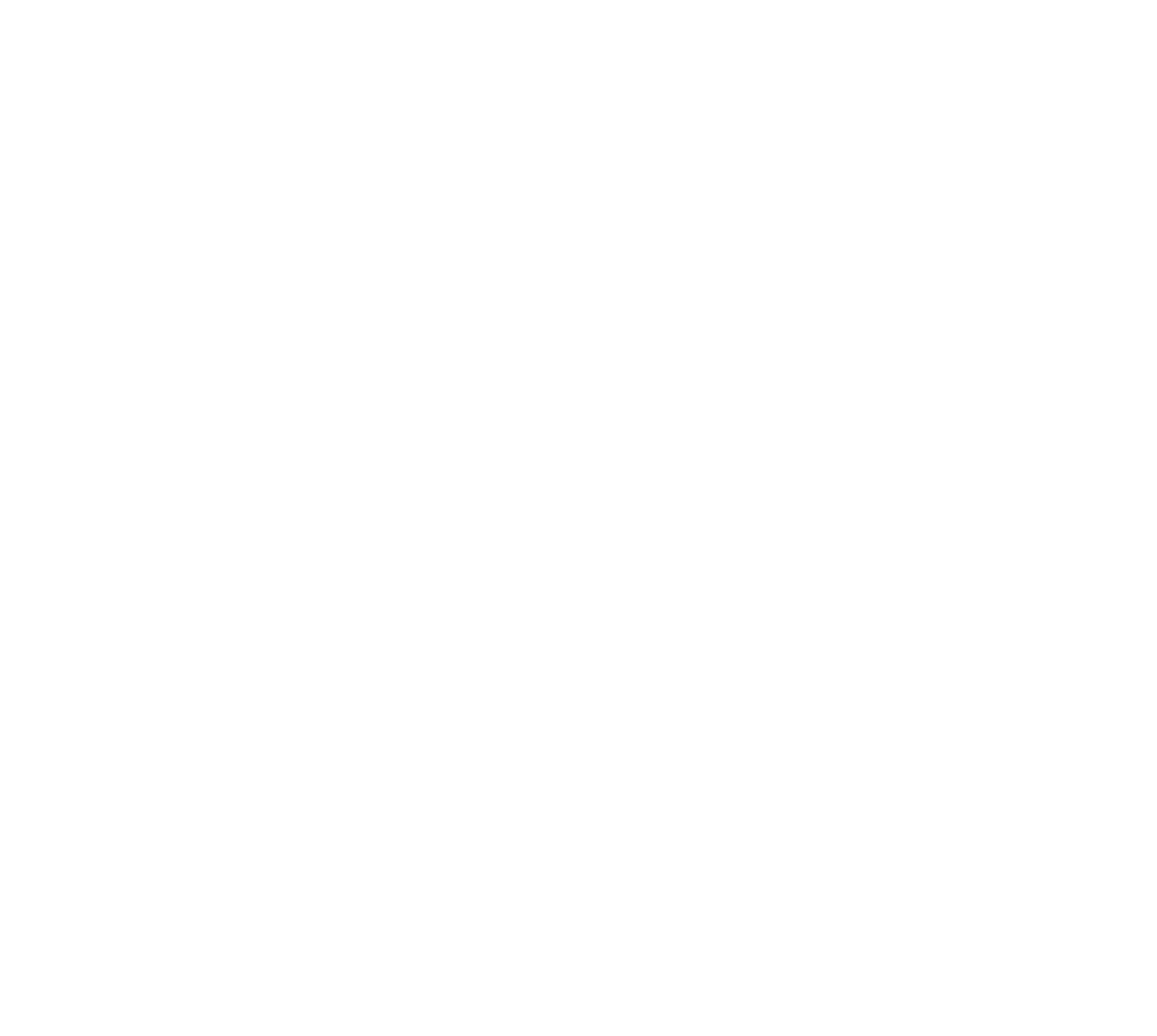 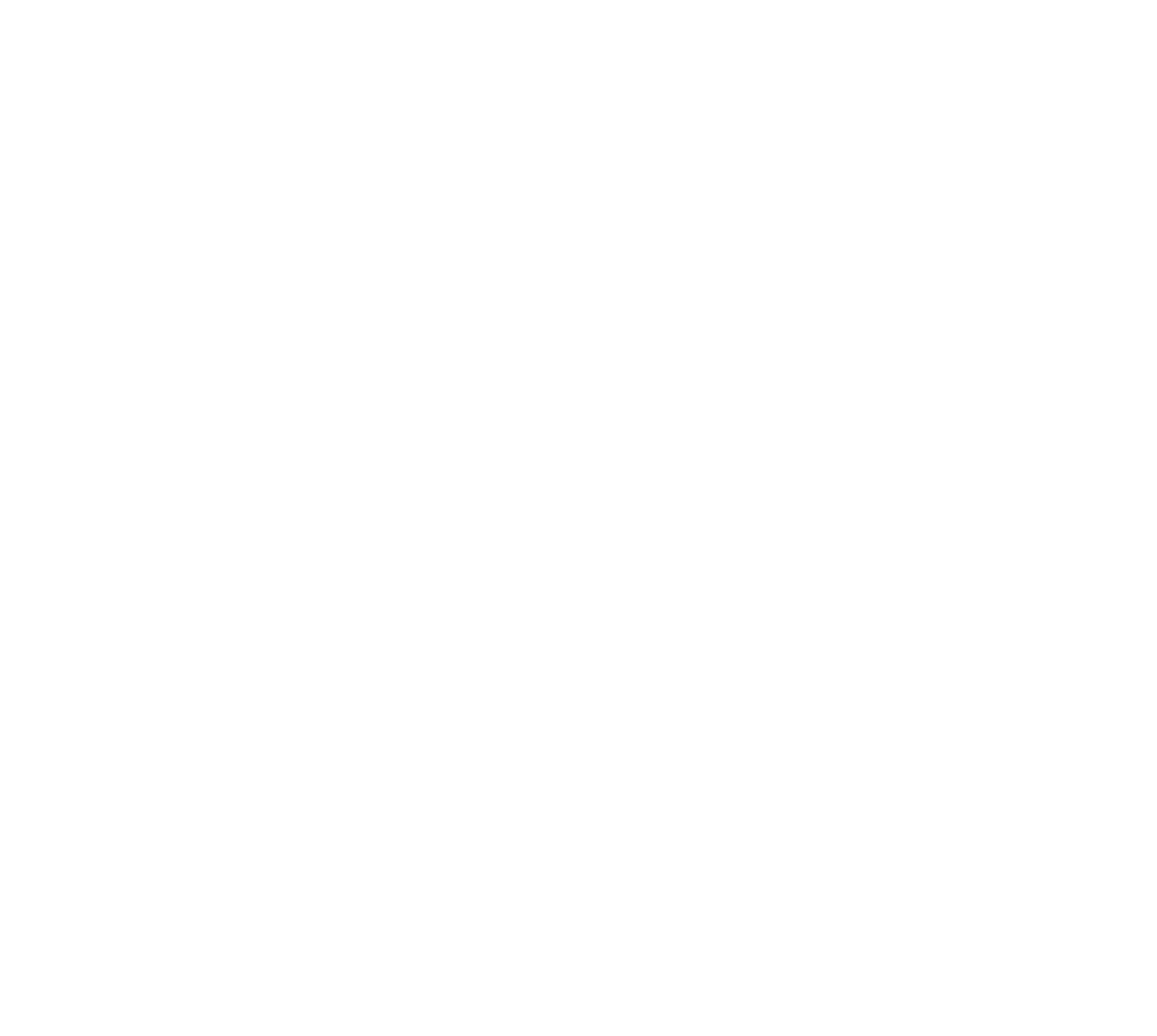 INSTRUCTIONS FOR PRESENTATIONS TO THE BOARD BY PARENTS AND CITIZENSMethod Schools (“School”) welcomes your participation at the School’s Board meetings. The purpose of a public meeting of the Board of Directors (“Board”) is to conduct the affairs of the School in public. Your participation assures us of continuing community interest in our School. To assist you in the ease of speaking/participating in our meetings, the following guidelines are provided:Agendas and “Request to Speak” forms are available at the door to the meeting. If you wish to speak, please fill out the speaker slip and specify the agenda item on which you wish to speak. When addressing the Board, speakers are requested to state their name and address from the podium and adhere to the time limits set forth.Public Communication on Non-Agenda Issues: This is an opportunity for members of the audience to raise issues that are not specifically on the agenda. You will be given an opportunity to speak for a maximum of three (3) minutes and total time allotted to non-agenda items will not exceed fifteen (15) minutes. Non-English speakers requiring translation are allotted a maximum of six (6) minutes. Due to public meeting laws, the Board can only listen to your issue and not respond or take action. The Board may give direction to staff to respond to your concern or you may be offered the option of returning with a citizen- requested itemAgenda items: To address the Board on agenda items, please specify the item on which you wish to speak on your “Request to Speak”. You will be given an opportunity to speak for up to three (3) minutes when the Board discusses that item.5. Public Records: Any public records relating to an agenda item for an open session of the Board that are distributed to the Board members shall be available for public inspection at the School office. Minutes of each Board meeting will also be available at the School office.Americans with Disabilities Act (ADA): Upon request, the School will furnish reasonable auxiliary aids and services to qualified individuals with disabilities. Individuals who require appropriate assistance in order participate in Board meetings are invited to contact Method Board Secretary Gloria Vargas at gvargas@methodschools.org by noon of the business day preceding the board meeting.Translation services: Translation services are available by notifying the above school office by noon of the business day preceding the board meeting.1.0	CALL TO ORDER : 6:04 PMROLL CALLBoard Members present: Carolyn Andrews, Tyler Roberts, Steve Dorsey, Shannon ClarkBoard Members absent: Gloria VargasStaff:  Jessica Spallino, Tracy Robertson, Jade Fernandez, Rebecca Ricci3.0	PUBLIC COMMUNICATION ON NON-AGENDA ITEMS No individual presentation shall be for more than three (3) minutes and the  total  time  for  this  purpose shall not exceed fifteen (15) minutes. Ordinarily, Board members will not respond to presentations and no action can be taken. However, the Board may give direction to staff following a presentation.REPORTSNo Reports5.0 ANNOUNCE CLOSED SESSION ITEMS: No Comment6.0 PUBLIC COMMENT ON CLOSED SESSION ITEMS General public comments on any closed session item that will be heard. The Board will limit comments to no more than 3 minutes.- No Comments7.0 ADJOURN CLOSED SESSION  - No Comments8.0 OPEN SESSION  - No Comments9.0 DISCLOSURE OF CLOSED SESSION ACTIONS - Nothing took place during closed sessionINFORMATION/DISCUSSION/ACTION ITEMSNo public comment Public hearing for the 2020-21 Learning Continuity and Attendance Plan (LCP) for Method Schools and Method Schools Los Angeles 11.0	CONSENT ITEMS All matters listed under the consent agenda are considered by the Board to be routine and will be approved/enacted by the Board in one motion in the form listed below. Unless specifically requested by a Board member for further discussion or removed from the agenda,  there  will be no discussion  of these  items prior to the Board votes on them.- No consent items at this time. 12.0	UPCOMING AGENDA ITEMS - Next Board meeting we will discuss LCP, there will be a financial update from Cory, and a staff compensation item. 13.0	BOARD MEMBER REPORTS - Shannon interested in signing up and Caroyln has signed up for Annual Board Member Webinar training, provided by Young, Minney, and Corr. 14.0	ADJOURNMENT: 6:10 PM